16th October 2019Dear Parents/CarersSILVER AWARD 2019-2020 ENROLMENTThank you for attending this Information evening and your interest in participating in the Silver Duke of Edinburgh’s Award jointly with Hayesfield Girls’ School. For your diary the training and assessed expedition dates will be:Training expedition: 15th – 17th May 2020Assessed expedition: 19th – 21st June 2020	Students from both Schools will form teams. To take part in the Silver Duke of Edinburgh’s Award you will need to enrol your son  using the attached Enrolment Form.  This needs to be returned to Beechen Cliff School Humanities Staff Room by Friday 25th October 2018.The Silver award will cost £340 and the fee covers:Silver Duke of Edinburgh’s Award place and eDofE account with Welcome Pack.Support and guidance on completing the four sections of the award eDofE access, support and assessor guidance.Practical training, a practice expedition and an assessed qualifying expedition. Both expeditions and the training need to be undertaken in order to complete the expedition section of the Silver award.Students will be enrolled once payment is made via  Parent Pay.  We ask that payment is made in two instalments the first of £170 by 15th November, the second payment of £170 will be due by 15th February. Where a student qualifies for Pupil Premium the Parent or Carer may request financial support for the cost of the activity. The Governing Body may remit charges in full or in part to other Parents after considering other specific hardship cases. The Governing Body invites Parents to apply, in the strictest confidence, for the remission of charges in part or in full. The Headteacher will authorise remission in consultation with the Chair of Governing Body.Once enrolled an eDofE account will be created and a Welcome Pack issued to the student. The Welcome Pack will come direct in the post to the participant.For any questions or queries please contact the Duke of Edinburgh’s Award team.Yours faithfully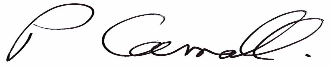 Mr P CarrollDuke of Edinburgh ManagerBeechen Cliff School 